NEW FORESTTODDLEThursday 26 October	10am – 12pm	Fawcetts Field sports groundNew Milton BH25 6QF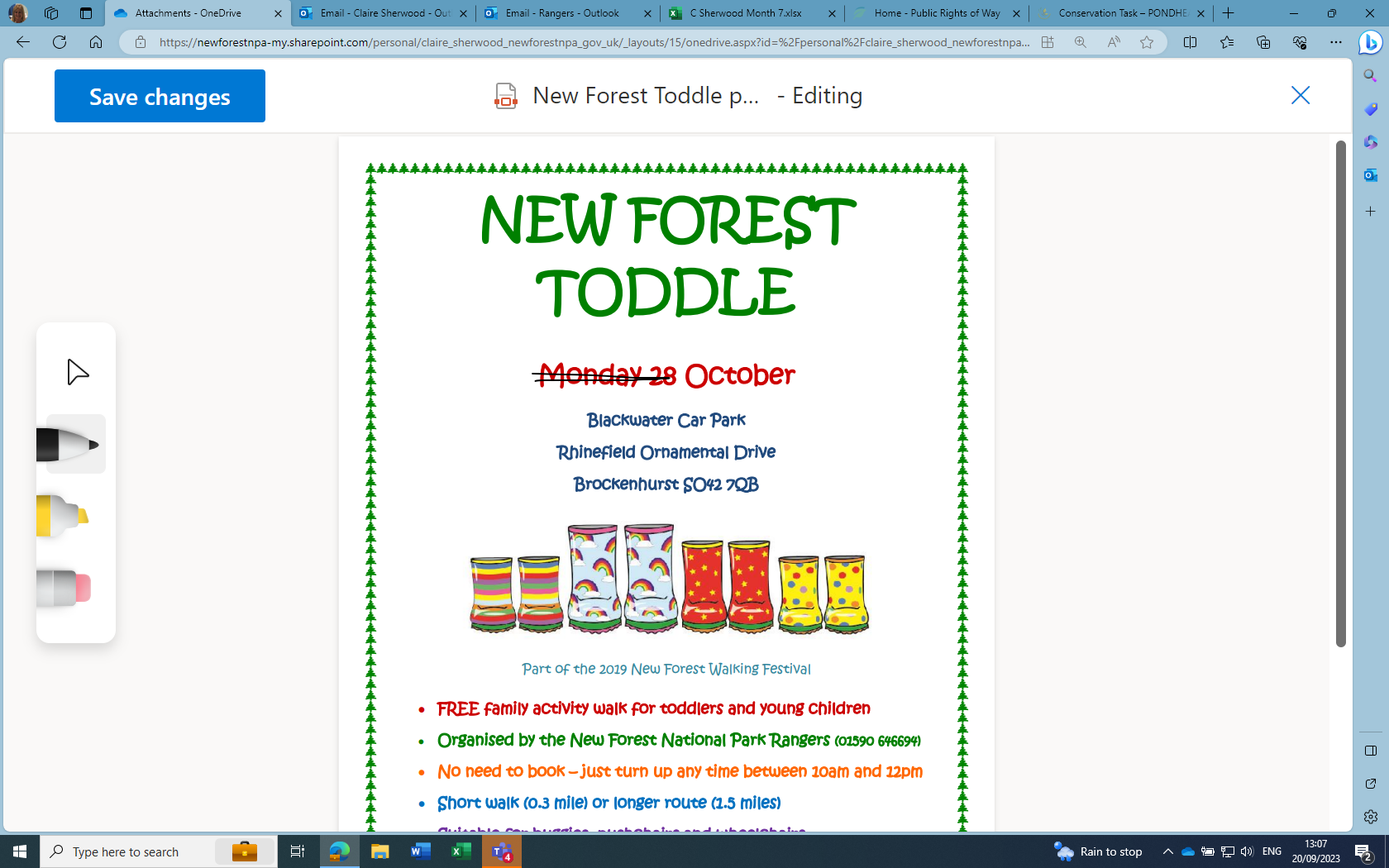 FREE family nature activity walk for toddlers and young childrenOrganised by the New Forest National Park Rangers Half-mile walk suitable for buggies, pushchairs and wheelchairsWell behaved dogs on short leads welcomeBook via Walking and Cycling Festival 2023: New Forest toddle Tickets, Thu 26 Oct 2023 at 10:00 | Eventbrite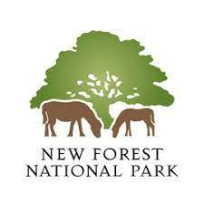 Part of the 2023 New Forest Walking Festival